Modřín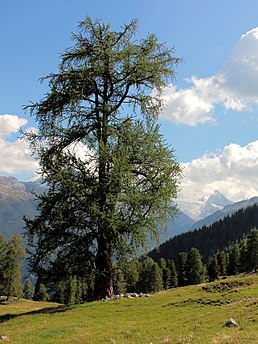 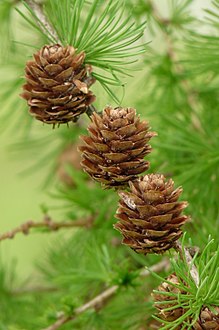 10–14 druhůU nás původní modřín opadavý (Larix decidua)pěstuje se i modřín japonský (Larix kaempferi)dlouhověké, jednodomé, poměrně rychle rostoucí stromy15–50 metrů vysoké s rovným průběžným kmenem a rovnovážně odstálými nebo převislými větvemi v nepravidelných přeslenechSilná borka je ve stáří hluboce rozpukaná, červenohnědé barvy. Zprvu kůlovitě rostoucí kořen se brzy rozvětvuje na silné postranní kořenyjehlice po svazečcích  - ploché, u většiny druhů svěže světle zelenéNa podzim opadávajíSamčí šištice jsou převislé, žlutésamičí vzpřímené, růžové či červené, vzácně i zelené nebo bíléokrouhlé, vejčité nebo kuželovitě růžicovité nerozpadavé šišky, které na stromě vytrvávají několik let.velmi tolerantní k nízkým teplotámNa půdu nejsou příliš náročné - spíše hlubší hlinité, alespoň středně vlhké půdyVápnomilnéSkupinové výsadby, čarověníky, bonsaje